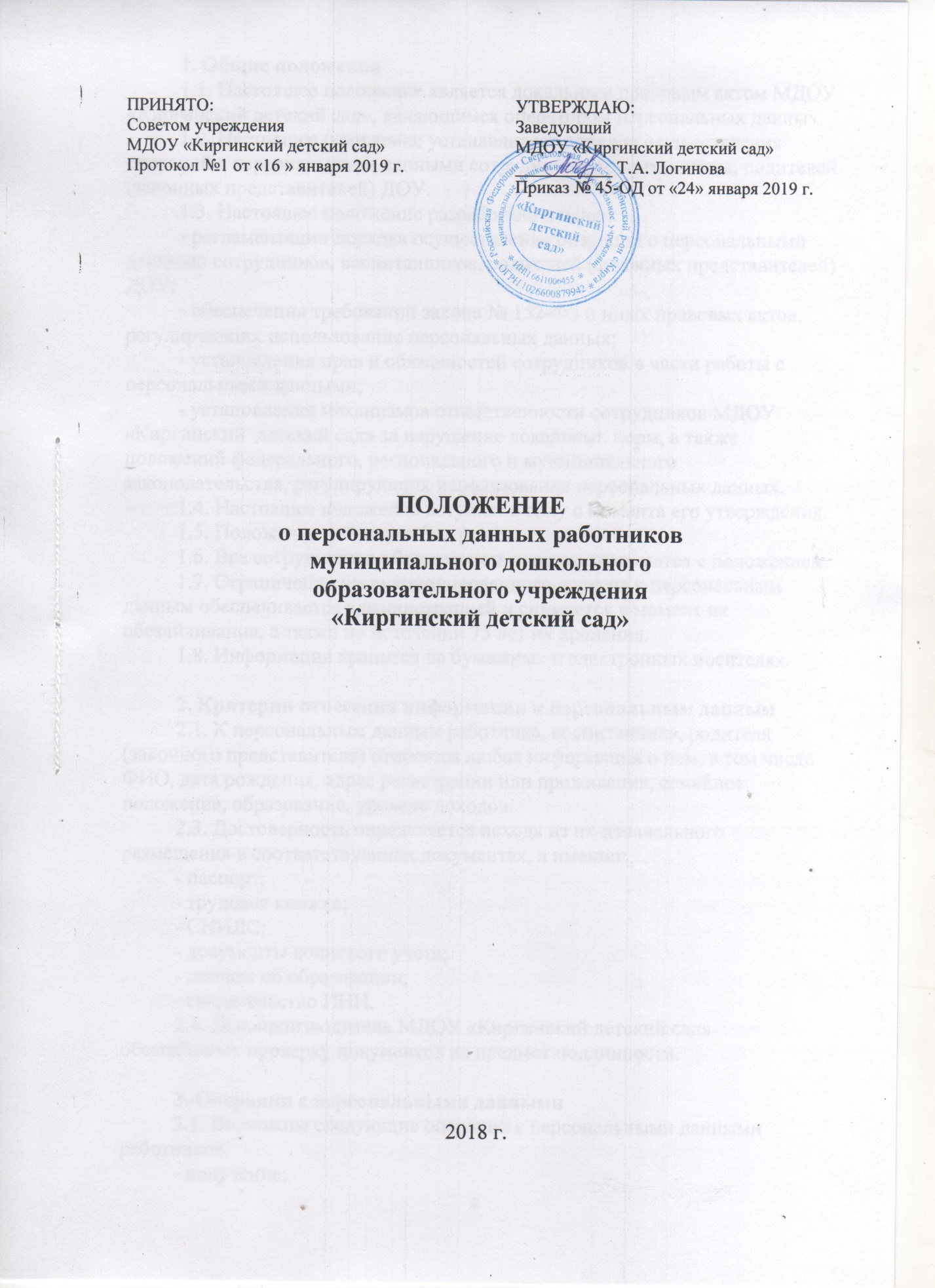 1. Общие положения 1.1. Настоящее положение является локальным правовым актом МДОУ «Киргинский детский сад», являющимся оператором персональных данных. 1.2. Настоящее положение устанавливает порядок осуществления операций с персональными данными сотрудников, воспитанников, родителей (законных представителей) ДОУ. 1.3. Настоящее положение разработано в целях: - регламентации порядка осуществления операций с персональными данными сотрудников, воспитанников, родителей (законных представителей) ДОУ; - обеспечения требований закона № 152-ФЗ и иных правовых актов, регулирующих использование персональных данных; - установления прав и обязанностей сотрудников в части работы с персональными данными; - установления механизмов ответственности сотрудников МДОУ «Киргинский  детский сад» за нарушение локальных норм, а также положений федерального, регионального и муниципального законодательства, регулирующих использование персональных данных. 1.4. Настоящее положение вступает в силу с момента его утверждения. 1.5. Положение действует бессрочно. 1.6. Все сотрудники в обязательном порядке знакомятся с положением. 1.7. Ограничение несанкционированного доступа к персональным данным обеспечивается администрацией и снимается в момент их обезличивания, а также по истечении 75 лет их хранения. 1.8. Информация хранится на бумажных и электронных носителях. 2. Критерии отнесения информации к персональным данным 2.1. К персональным данным работника, воспитанника, родителя (законного представителя) относятся любая информация о нем, в том числе ФИО, дата рождения, адрес регистрации или проживания, семейное положение, образование, уровень доходов. 2.3. Достоверность определяется исходя из их изначального размещения в соответствующих документах, а именно: - паспорт; - трудовая книжка; - СНИЛС; - документы воинского учета; - диплом об образовании; - свидетельство ИНН. 2.4. Делопроизводитель МДОУ «Киргинский детский сад» обеспечивает проверку документов на предмет подлинности. 3. Операции с персональными данными 3.1. Возможны следующие операции с персональными данными работников: - получение; - обработка; - передача; - блокирование; - хранение; - ликвидация. 3.2. Под получением персональных данных понимается последовательность действий, связанных с установлением достоверности соответствующих данных, а также размещением их в информационных системах или в бумажных копиях. 3.2. Под обработкой понимается прочтение, корректировка или дополнение соответствующих данных, совершаемые уполномоченным лицом. 3.3. Под передачей понимается операция: - по адресному размещению на носителях и серверах; - по размещению персональных данных в источниках внутреннего документооборота; - по опубликованию в интересах учреждения персональных данных о работнике в средствах массовой информации или на серверах интернета в соответствии с нормами законодательства. 3.4. Под блокированием персональных данных понимается временный запрет на осуществление каких-либо операций с персональными данными. 3.5. Под хранением персональных данных понимается совокупность операций, направленных на обеспечение целостности соответствующих данных посредством их размещения в информационных системах. 3.6. Под ликвидацией персональных данных понимается операция по изъятию соответствующих данных из информационных систем, а также обеспечению невозможности их восстановления. 4. Порядок осуществления операций с персональными данными 4.1. Получение персональных данных (документов, на которых они зафиксированы) осуществляется непосредственно от сотрудника. В случае, если предоставление соответствующих данных возможно только от третьих лиц, то сотрудник должен дать письменное согласие на это. 4.2. Предприятие не имеет права требовать и получать персональные данные сотрудника, отражающие личные аспекты его жизни, религиозные, политические, философские взгляды. 4.3. Обработка персональных данных сотрудника может осуществляться только с его письменного согласия за исключением случаев, согласно закону. 4.4. Передача, хранение, ликвидация и блокирование персональных данных сотрудника осуществляется с учетом специфики конкретной информационной системы. 5. Организация доступа к персональным данным 5.1. Доступ к персональным данным сотрудников имеют: - заведующий; - делопроизводитель; - главный бухгалтер; - бухгалтер; - заместитель заведующего; - заведующий хозяйством. 6. Обязанности сотрудников, имеющих доступ к персональным данным 6.1. Сотрудники, имеющие доступ к персональным данным, обязаны: - осуществлять операции с персональными данными при соблюдении норм, установленных настоящим положением, а также федеральных, региональных и муниципальных нормативно-правовых актов; - информировать своего непосредственного руководителя о нештатных ситуациях, связанных с операциями с персональными данными; - обеспечивать конфиденциальность операций с персональными данными; - обеспечивать сохранность и неизменность персональных данных в случае, если выполняемая задача не предполагает их корректировки или дополнения. 7. Права работников в части осуществления операций с персональными данными 7.1. Работник, передавший учреждению свои персональные данные, имеет право на получение доступа к соответствующим данным в любой момент в целях осуществления необходимых операций с ними, в том числе на получение копий. 7.2. Работники, имеющие доступ к персональным данным сотрудников предприятия, имеют право на приобретение полномочий, необходимых в целях осуществления операций с персональными данными. 8. Ответственность сотрудников за нарушения правил осуществления операций с персональными данными 8.1. Сотрудники при осуществлении операций с персональными данными несут административную, гражданско-правовую, уголовную ответственность за нарушения правил осуществления операций с персональными данными, установленных настоящим положением, а также нормами федерального, регионального и муниципального законодательства РФ.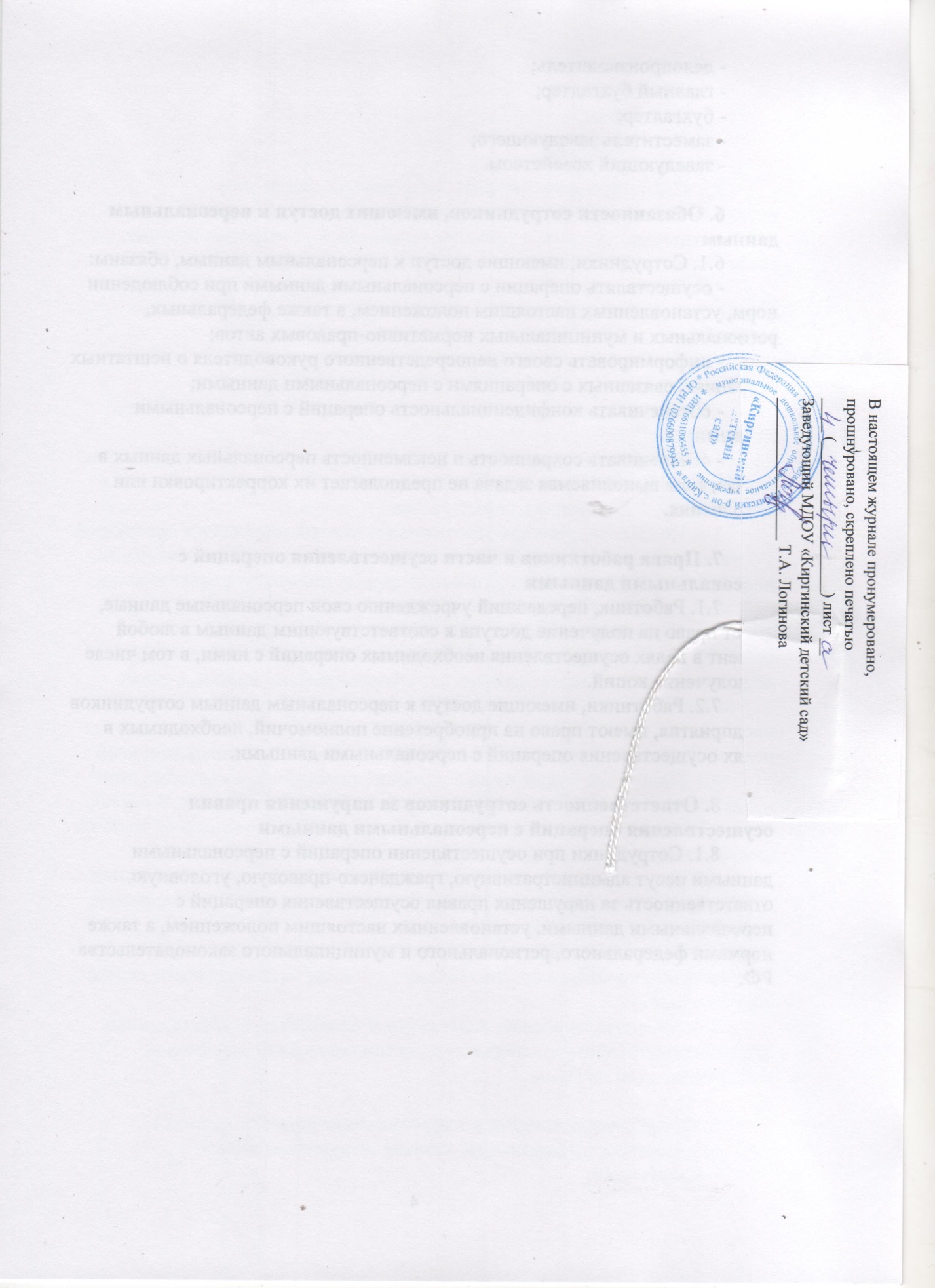 